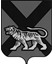 ТЕРРИТОРИАЛЬНАЯ ИЗБИРАТЕЛЬНАЯ КОМИССИЯ МИХАЙЛОВСКОГО РАЙОНАРЕШЕНИЕ05.06.2020	                                                                                        146/781с. МихайловкаО закреплении за членамитерриториальной избирательнойкомиссии Михайловского района справом решающего голоса участковых избирательных комиссийНа основании статьи 23 Федерального закона «Об основных гарантиях избирательных прав и права на участие в референдуме граждан Российской Федерации», статьи 25 Избирательного кодекса Приморского края и в соответствии со статьей 15 Регламента территориальной избирательной комиссии Михайловского района Приморского края.        В целях обеспечения деятельности членов участковых избирательных комиссий, оказания им организационно - методической помощи, контроль за соблюдением избирательных прав и права на участие в референдуме граждан Российской Федерации при подготовке и проведении выборов и референдумов в Российской Федерации, в период проведения избирательных кампаний на территории Приморского края, выборных компаний в органы местного самоуправления, (в том числе межвыборный период), контроль за соблюдением нормативов технологического оборудования, необходимого для работы членов участковых избирательных комиссий, разработка и реализация мероприятий, связанных с правовым обучением и профессиональной подготовкой членов участковой избирательной  комиссий (в том числе резерва составов участковых комиссий).  РЕШИЛА:Распределить участковые избирательные комиссии с которыми взаимодействуют члены территориальной избирательной комиссии Михайловского района с правом решающего голоса. (Приложение прилагается).Признать утратившим силу решения территориальной избирательной комиссии Михайловского района от 30.08.2019 года № 132/738 «О закреплении за членами территориальной избирательной комиссии Михайловского района с правом решающего голоса участковых избирательных комиссий». Секретарю территориальной избирательной комиссии В.В. Лукашенко довести настоящее решение до сведения участковых избирательных комиссий.Контроль за выполнением настоящего решения возложить на секретаря территориальной избирательной комиссии В.В. Лукашенко.Председатель комиссии                                                             А.А. ВеремчукСекретарь комиссии                                                                В.В. Лукашенко                                                                      Приложение     к решению территориальной избирательной                                                                     комиссии Михайловского района                                  от 05 июня 2020 года № 146/781  Таблица распределения участковых избирательных комиссий по взаимодействию с членами территориальной избирательной комиссии Михайловского района1701 - 17051706 - 17101711 - 17141715 - 1718Т.В. ФедковичЕ.В. ФурманенкоВ.В. ЛукашенкоВ.Б. Бойко1719 - 17201721 - 17241725 - 17311732 - 1735В.А. ГанненкоН.В. НаумченкоО.М. МаруфенкоП.В. Сахарук